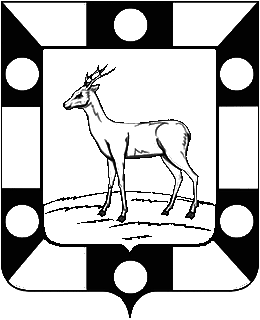 Собрание Представителей  городского поселения Петра Дубравамуниципального района Волжский Самарской областиЧетвертого созыва	РЕШЕНИЕ                                                                                                  25.10.2022г.                                                                                                   № 110О внесении изменений в Решение Собрания представителейгородского поселения Петра Дубрава муниципального района ВолжскийСамарской области «Об утверждении местного  бюджета городского поселения Петра Дубрава муниципального района Волжский Самарской области на 2022год и плановый период 2023 и 2024 годов во втором чтении» от 29.12.2021г. №78.	В соответствии с Федеральным Законом « Об общих принципах организации местного самоуправления в Российской Федерации» №131 от 06.10.2003г., Бюджетным Кодексом Российской Федерации, Уставом городского поселения Петра Дубрава муниципального района Волжский Самарской области. На основании вышеизложенного Собрание представителей городского поселения Петра Дубрава РЕШИЛО:             Статья 1:Внести в Решение Собрания представителей городского поселения Петра Дубрава муниципального района Волжский Самарской области от 29 декабря 2021 г. №78 «Об утверждении  местного бюджета городского поселения Петра Дубрава муниципального района Волжский Самарской области на 2022 год и на плановый период 2023 и 2024 годов во втором чтении»   следующие изменения: 1. - общий объем доходов 34956,5 тыс. рублей заменить суммой  34970,3 тыс.рублей ;- общий объем расходов в сумме 35671,9тыс.руб.тыс. рублей заменить суммой 35685,7 тыс.руб.;-  за счет остатка средств на счетах бюджета - дефицит  715,4 тыс.рублей.  Утвердить основные характеристики местного бюджета на 2023 год:общий объем доходов – 34986,5тыс. рублей;общий объем расходов – 34986,5 тыс. рублей;дефицит/профицит – 0,000 тыс. рублей.2. В статью 4 п.2 внести изменения:  Сумму объема безвозмездных поступлений в доход местного бюджета: в 2022 году – в размере   15901,2 тыс. рублей заменить на 15215,0 тыс.рублей.в 2023 году – в размере   16736,2 тыс. рублей заменить на 17311,1 тыс.рублей.3.В статью 12 п.1 внести изменения : Сумму объема межбюджетных трансфертов, предоставляемых другим бюджетам бюджетной системы Российской Федерации:в 2023 году – в сумме 0,0 тыс. рублей заменить на 660,6 тыс.рублей;4.Приложения  1,2,3,4,5,6,10  изложить в новой редакции согласно приложениям 1,2,3,4,5,6,10 к настоящему Решению.Статья 2.1.Настоящее Решение вступает в силу со дня его принятия.2.Опубликовать настоящее Решение в печатном средстве информации городского поселения Петра Дубрава «Голос Дубравы» И.о. Главы городского поселенияПетра Дубрава                                                                         Г.В.ЧернышовПредседатель Собрания представителейгородского поселения                                                                     Л.Н.Ларюшина«25» октября 2022 г.           № 110